ORDENANZA XI - Nº 157ANEXO I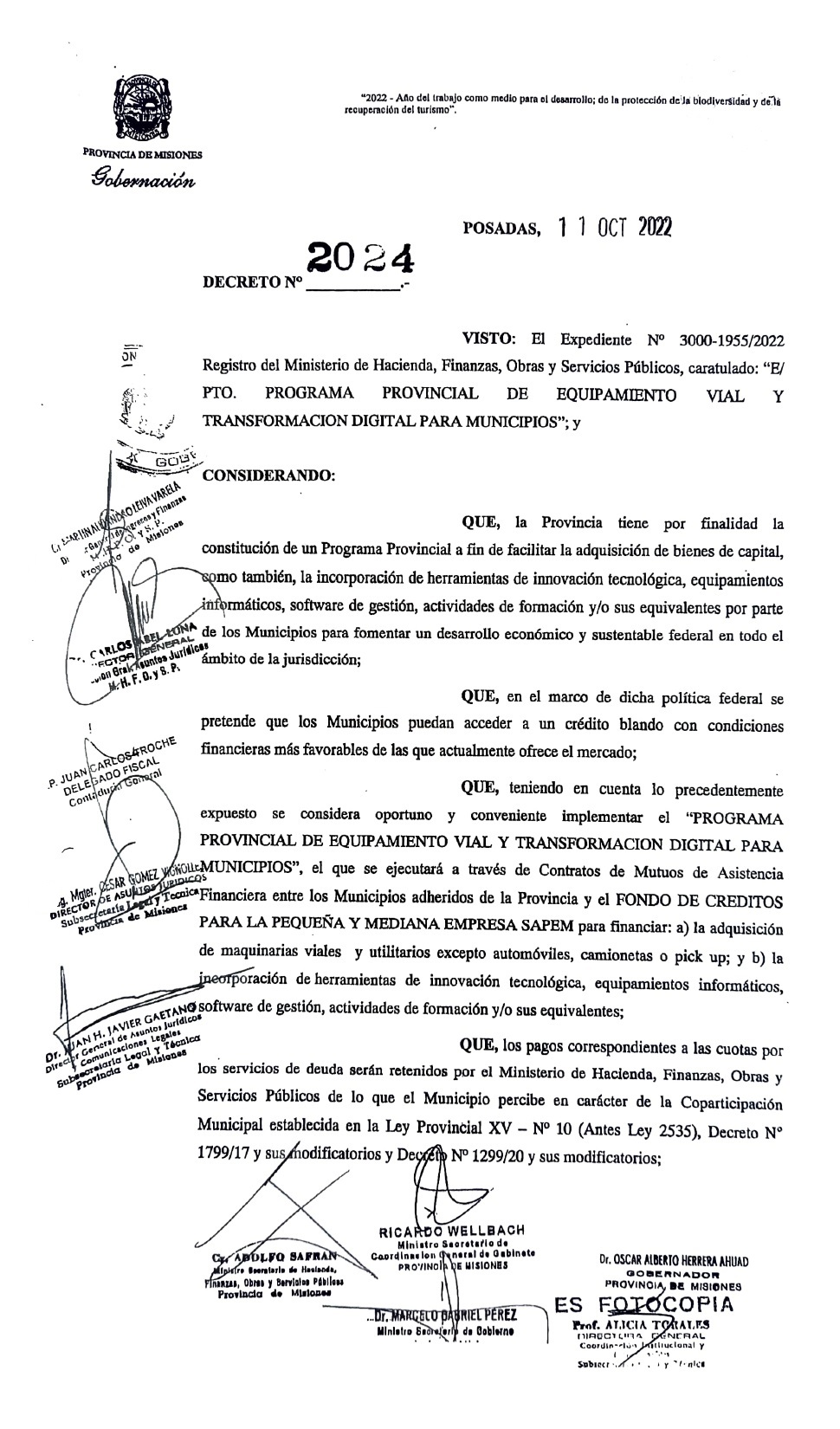 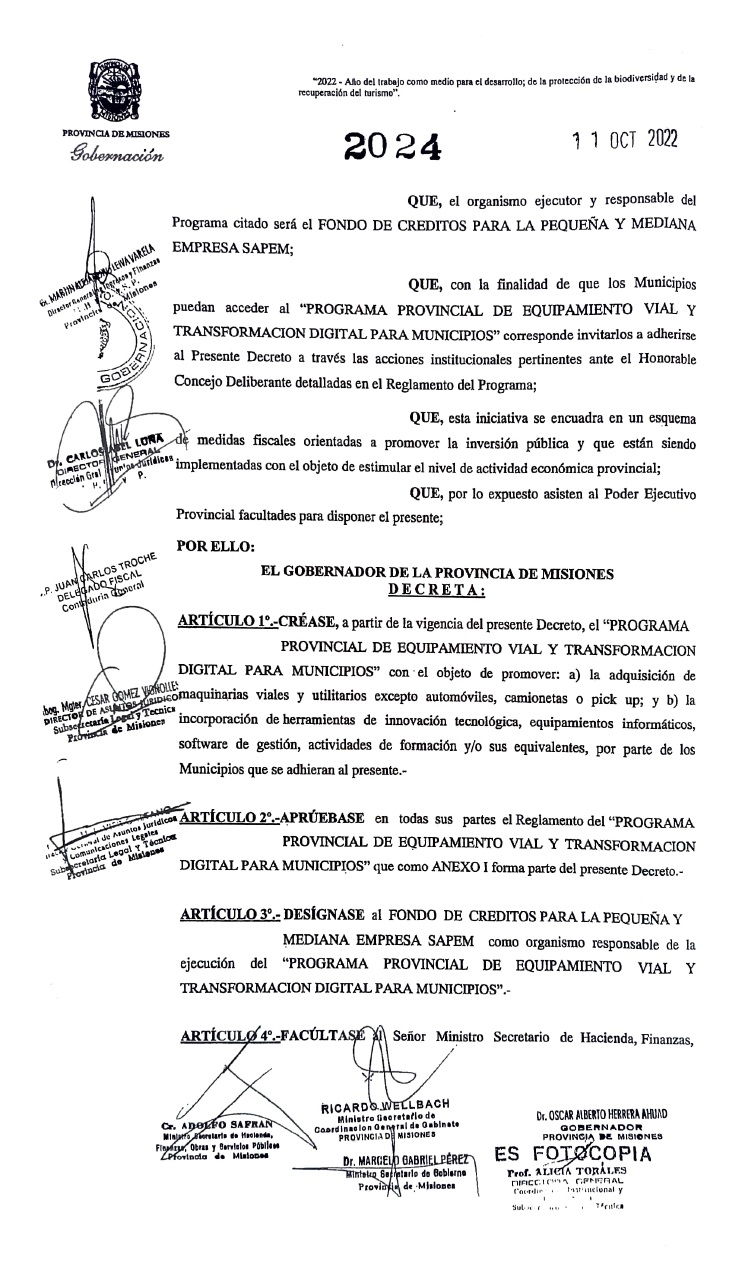 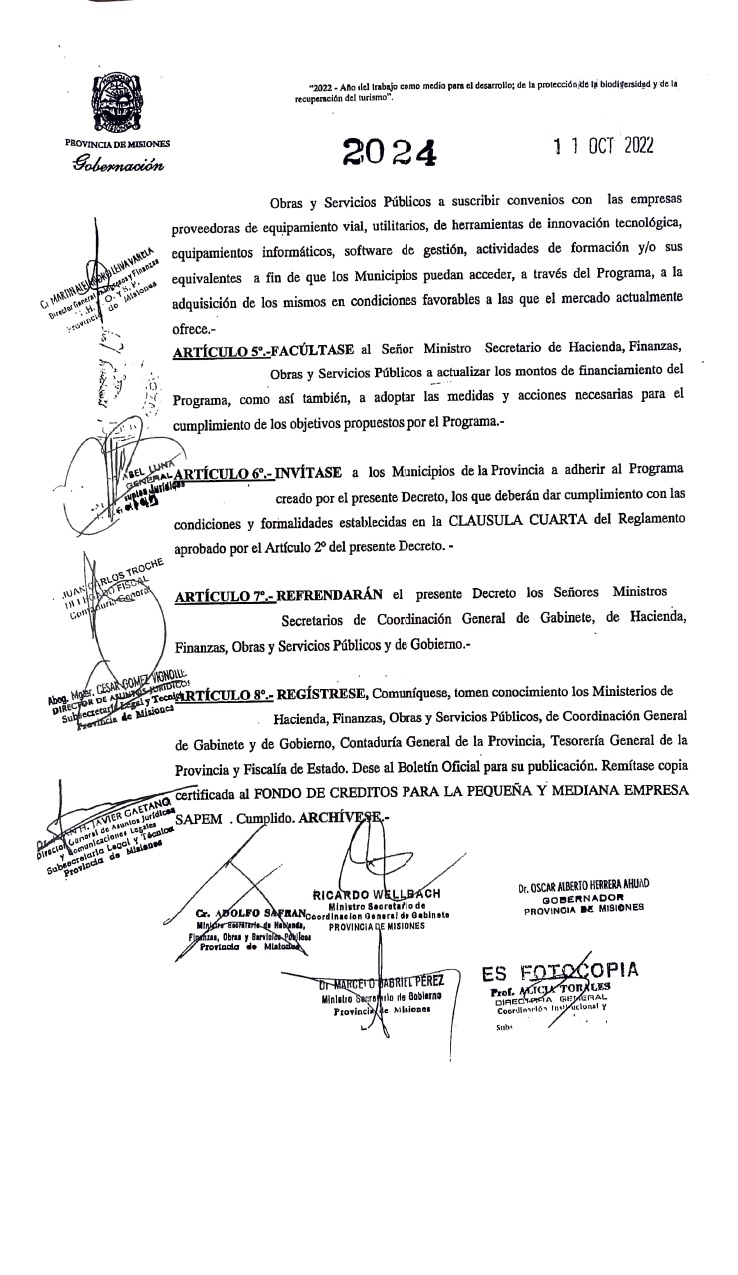 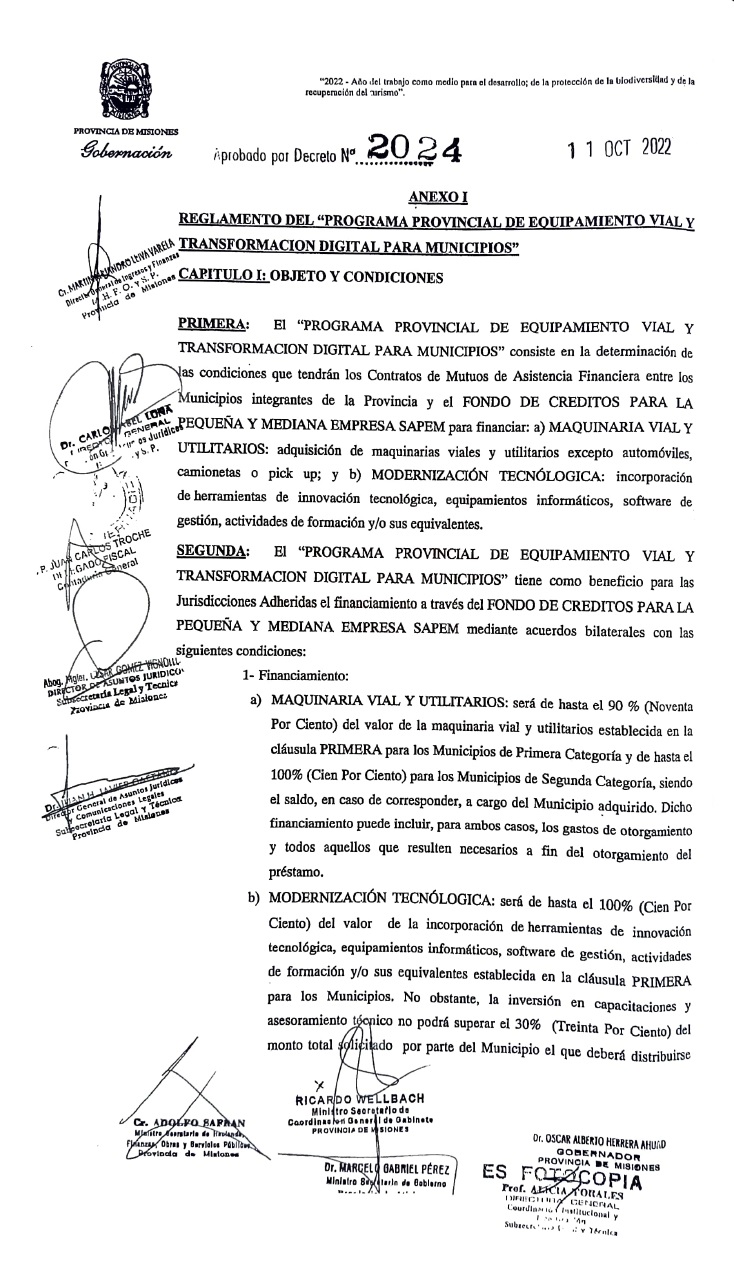 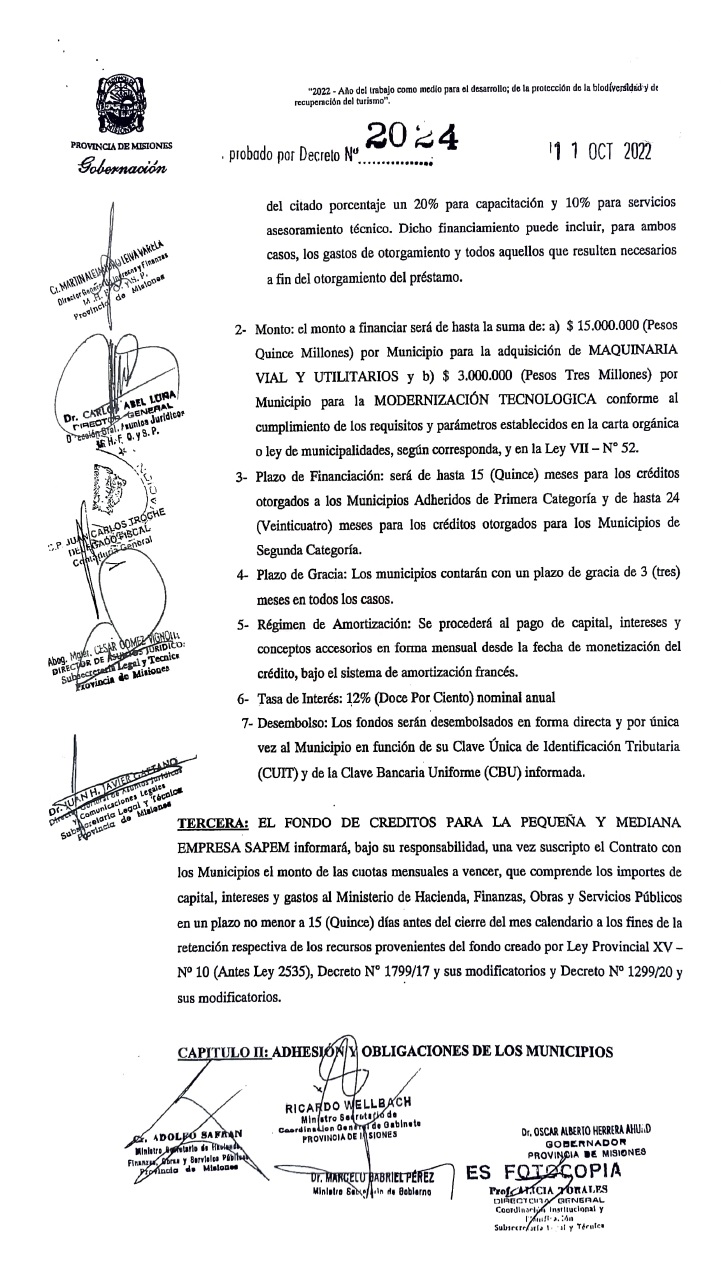 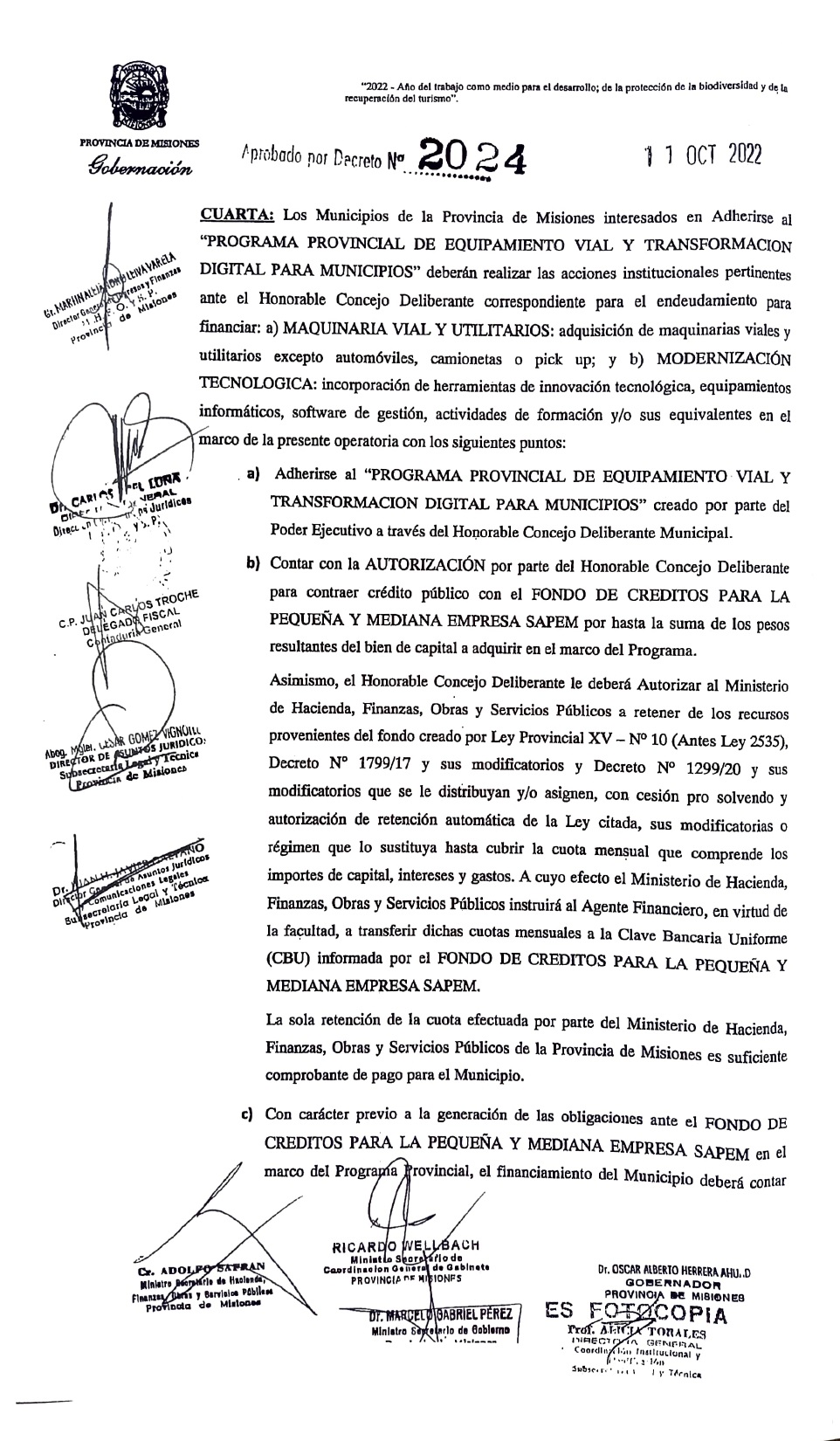 